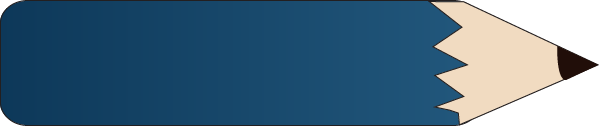 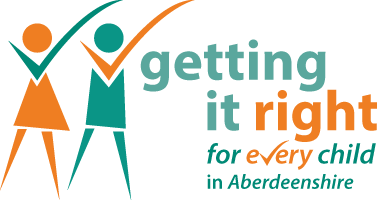 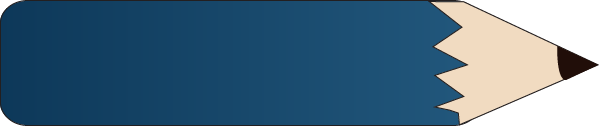 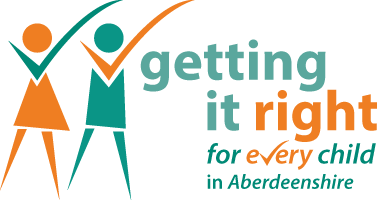 Dear Parents/Guardians,Cooking Class - MondaysThese classes will be open to pupils in Primaries 6 and 7 and will take place on Mondays after school between 3.15 – 5.00pm.  Classes will begin on Monday 19 February and will run until the end of term, 26 March (6 weeks). We would ask that the participants attend all sessions and contribute £12 towards the cost of materials.  Should this prove difficult please contact the school. A small snack will be provided during the session. Numbers are limited and you will be informed if you have a place.  Please indicate on the attached return slip if your child has any allergies as well as your arrangements for dismissal. Dental Checks P1 and P7Letters have been issued to parents of the above stage groups for dental checks taking place on 15 and 16 February.  Please notify the school in writing if you do NOT wish your child to have their teeth checked. Pupil SupportYou will be aware that schools have received direct funding aimed at narrowing the attainment gap in literacy and numeracy.  We have used some of our funding to meet the costs of additional PSA time.  We are now providing additional support to a wider range of children; in many cases this is led by the PSA under the guidance of teaching staff and supplements the on-going classroom work.  We are also running a number of lunch clubs, supporting children with homework, providing activities away from the playground etc.  In normal circumstances, parents would receive notification of any additional support but because this is a short-term nature individuals may be informed via the class teacher.  It may also be that some children attend a lunch club because they are ‘buddying’ another child.Should you wish clarification please do not hesitate to contact the school. Mid TermJust a reminder of our mid-term break, Friday 9 and Monday 12 February followed by two in service days.  During our in service we will be looking at how to improve attainment in literacy and numeracy, as well as auditing and developing curricular areas.  We will also be reviewing ways to track pupil progress. Oops!We were recently contacted by a media group offering free yoghurt samples.  I had meant to say ‘No Thank You’ somehow this didn’t happen.  We will issue the yoghurt samples to children in Nursery to P4 at the end of the day Tuesday 6 February for the children to bring home.  They will not be issued to children with dairy or fruit allergies (which was really the reason I wanted to say ‘No Thank You’), however should you wish a sample, please contact the office.  Parents EveningWith the exception of P3 parent/pupil learning discussions will take place once progress reports are issued.  The after school session will take place on the Tues 20th March and the evening session on Thursday 22nd March.  We will continue to allocate dates/times two weeks prior to the issue of reports.Book Fair/World Book Day 1 MarchPlans are currently underway to celebrate reading as well as hosting our book sale.  Details will follow in our next bulletin. Nursery GardenMany thanks for the parents and children who helped our deliberations on what we needed to enhance our outdoor areas.  We await feedback on the timing of the funding – then we will have fun!StaffingWe said goodbye to Miss Farquharson, unfortunately her replacement decided to return south and did not take up her post.  P3S is now being taught by Ms Kennelly, DHT.  Ms Binu Paul will join our ASL team temporarily, covering some of Arlene Gilleran’s maternity leave until summer. Community NewsLanguage Café Kintore Library is hosting a free language café to practice English, starting Friday 9 February 10.15 – 11.45. Disability SurveyA major survey has been launched to improve communities and quality of life for disabled people. Find out more on https://www.surveymonkey.com/r/PDAberdeenshire  SCIOLearn how to set up your computer, phone or tablet. Three free 1.5 hour sessions of one to one training for people on low income/benefits are being offered.  Contact 01467 623600 to book and find out more. Forthcoming EventsTuesday 6 February	- P2K Café (am)	- PTA Meeting (Evening)Wednesday 7 February	- P2S Café (am)Thursday 8 February	- P2/3 Café (am)Thursday 15 February	- Nursery Red Day	- Dental Checks P1 & P7Friday 16 February	- P3K Assembly 	- Dental checks P1 & P7Tuesday 20 February	- PTA Meeting (Evening) Friday 23 February	- P4/5 Assembly	- PTA Red DiscoMonday 26 February	- P1K Café 	- Book Fair WeekTuesday 27 February	- P1P Café- Cluster Schools Rotary School Quiz (Evening) Wednesday 28 February	- P1S CafeHolidays for 2017/2018 SessionFriday 9 February 2018	- Occasional Day Monday 12 February 2018	- Mid-termTuesday 13 February 2018	- In-Service DayWednesday 14 February 2018- In-Service DayFriday 30 March to 	- Easter BreakFriday 13 April 2018(Inclusive)Monday 7 May 2018	- May Day HolidayMonday 4 June 2018	- Occasional DayFriday 6 July 2018	- Last Day of SchoolTuesday 21 August 2018	- Start of session 2018 –     2019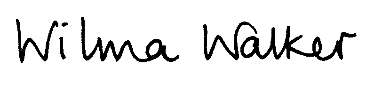 WILMA WALKER1 February 2018 Parent/Guardian CommentsCooking ClassesI hereby give permission for my child to attend the Cookery classes and enclose the £12 for materials.   I acknowledge that I am responsible for my child travelling home from the class.Child’s Name ………………………………………………………………………………………..Class …………………………………….Home Phone Number ………………………………………………………………….........Mobile Phone Number ……………………………………………………………………….My child will be collected from Cooking ClassMy child will walk home from Cooking Class  Please state if your child has any Medical Conditions or Food Allergies that we should be aware ofMedical/Food Allergies …………………………………………………………………………………………………………………………………………………………………Parent/Guardian Signature………………………………………………………………Date………………………………………………….